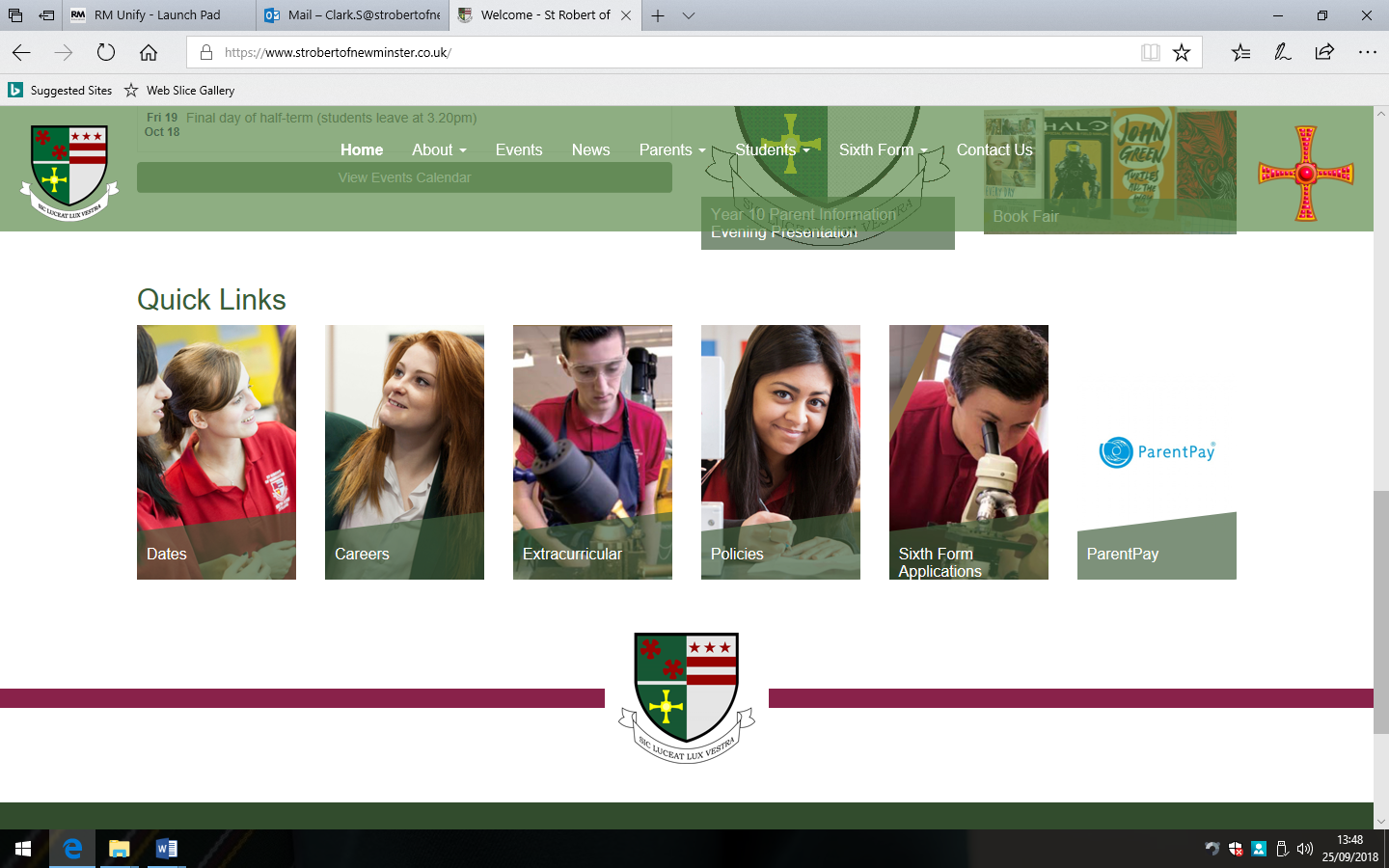 Key Question:Specification:Skill Focus:FoodCan you identify and explain the effects of a poor diet? MacronutrientsMicronutrientsThe importance of a nutritionally balanced diet Health implications of a poor dietAdapting recipesA01: Adapt and develop a recipe to produce a healthier alternative to a traditional sponge cake.A02: Complete a complex practical task in one hour.A03: Health and nutrition knowledge, macro and micro nutrients. The effect of diet on our healthProduct DesignHow do designers and engineers use computer aided design and computer aided manufacturing in the design and manufacturing of a product?Health and Safety in the workshopProduct/Market ResearchProduct DesignComputer Aided DesignComputer Aided ManufacturingSoldering and circuit board population.Product assembly Product evaluationA01: Identify tools and machines in the workshop and the relevant health and safety regulations for their correct use.A02: CAD used in 2D and 3D design applications.A03: CAM used in commercial manufacturing and laser cutting/engraving school project. TextilesWhat is dye sublimation?How can it be used in the fashion and textiles industry?What is cad/cam?How is it used?Product researchProduct analysisProduct DesignManufacturingProduction of manufactureProduct evaluationA01: Product analysisA02: Designing to a briefA03: Construction of bag using CAD/CAM AssessmentTime/VenueWhat will be assessed?FoodTerm 1: PracticalTerm 2: PracticalTerm 3: Exam Term 1: 1hr classroom.Term 2: 1hr classroom.Term 3: 1hr written paper.AO1: Complete an adapted recipe in one hour. Pupils will be assessed on practical and presentation skills.A02: Complete a practical task in one hour. Pupils will be assessed on their ability to work independently and adapt a recipe.A03:  Exam paper on nutritional requirements and function of ingredients.Product DesignTerm 1: ResearchTerm 2: DesignTerm 3: Summer examTerm 1: 1hr classroom.Term 2: 1hr classroom.Term 3: 1hr written paper.A01:  Research task using ACCESS FM as a product research tool.A02: Design task using technical drawing processes to design a product.A03:  Exam paper on CAD/CAM manufacturing questions.TextilesTerm 1: ResearchTerm 2: DesignTerm 3: ExamTerm 1: 1hr ClassroomTerm 2: 1hr ClassroomTerm 3: 1hr Written paper01:  Research task using ACCESS FM as a product research tool.A02: Design task A03:  Exam paper on Manufacturing techniques